Our Year 		Our PassionStrategic HighlightsWe continue our partnership with Iowa Regular Baptist Camp and Candeo and have created new partnerships with Train To Inspire and Journey Church.  We are looking forward to expanding our partnership and programs with Mosaic Haven and Look, Cook and Eat to create a cooking program that will not only teach God’s Exceptional Friends how to cook but give back by cooking for others in need.Our MissionThe Sean Nielsen Foundation supports people with Intellectual Disabilities. We strive to encourage and assist them in their journey to maximize their independence and engage in community activities.Our Vision:The Sean Nielsen Foundation believes that our efforts in supporting all people with intellectual disabilities can make a huge difference. Together we can make an impact and bring about transformation in our world. Our goal is to be a catalyst for dreams to be realized and to help people work together towards a more empowered and independent lifeOperating Highlights2017 was an exciting and busy year for Sean Nielsen Foundation - God’s Got This® We supported our Exceptional Friends in the following waysIRBC 3 Camp ScholarshipsProvided T-Shirts for all AttendeesProvided Class Material for all AttendeesTrain To Inspire Access to the following eventsTrack and FieldRock ClimbingNerf Gun WarsFishingObstacle Course Journey Church Special Egg Hunt Chocolate Bunny SponsorFinancial SummaryThis summary represents a combination of data from the 2017 Monthly Financial Statements.After our 3rd year we are now in a position to actually use our income for more programs.  This year we continued our partnership with Iowa Regional Baptist Camp (IRBC) by sponsoring the Special Needs Camp and funding 3 camp scholarships, we also worked with Candeo to get a client a bed for her home.  We are very excited that starting in January we have started partnering with Train to Inspire and Journey Church’s Special Egg hunt.IncomeExpensesStatistic HighlightsStatement of Financial Position45% of our Expenses were used toward our programs45% of our expenses were used for Marketing and Fund Raising5% of our expenses were spent on Operating Expenses and Accounting/Legal FeesStatement of Comprehensive Income (Profits and Losses)85% of our Income came from our annual Gala15% of our Income came from personal donationsA total of $4 of our income came from interestStatement of Financial PositionAccountsWe have a saving and a checking account.  We do not have investments at this timeDebtWe are debt free and it is in our by-laws that we will not incur debt.Going ForwardIn order to increase our impact on the community we are going to initiate requests for grants.  This hopefully will allow us to expand into our cooking program while still maintaining our assistance in established areasBoard InformationCompany Information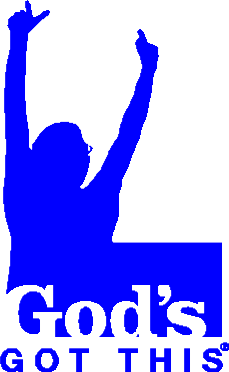 Tel www.seanerfoundation.orgMarlys McKibben
PResidentKris SmithVice PresidentTel (515) 971-7144seanerfoundation@gmail.comTel (515) 964-3898KCARROLL1965@msn.comTara CarrSecretaryWilliam McKibbenTreasurerTel (515) 988-4486tlcknits@gmail.comTel (515) 971-7109wemckibben@msn.comJim TullerBoard MemberDavid NewhouseBoard MemberTel (515) 971-7144seanerfoundation@gmail.comTel (515) 971-7144seanerfoundation@gmail.com